夏のコンサート実施要項夏休み期間の週末に県民の森を訪れる観光客が、飲食物を購入できる物販コーナーやコンサートで楽しみ、再び訪れていただけるような仕組みをつくるため、以下のとおり企画する。日時：	平成２８年８月６日（土）　※雨天中止	　キッチンカー１０：００～１５：００（搬入8:30～、搬出15:00～）	　コンサート　１１：００～１４：００（随時）場所：	県民の森 （キッチンカー）芝生広場南側通路		　（コンサート）　グリーンロッジ前松林間ほか内容：	県民の森への観光客を対象に、コンサートと物販を行う。キッチンカーについては、４～５台を予定。コンサートについてはグリーンロッジ前の松林にて行う。出演予定者「南アルプスアルプホルンClub」が時間中随時演奏。会場図：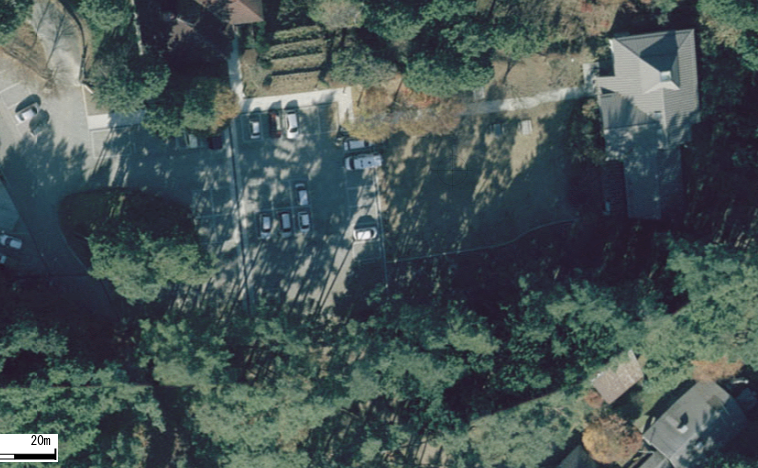 